Escuela PreK-8 del Condado de North MobileCrónicas de TitansvilleHogar de los Poderosos TitanesDirector: Randall Reed                					Subdirectora: Jami Tucker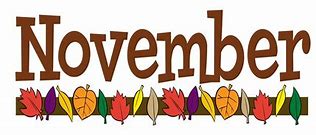 Concientización sobre la seguridad escolarPadres, por favor recuerden a su hijo la importante política: "SI VEN ALGO, DIGAN ALGO."La seguridad escolar comienza con revisar la mochila y las pertenencias de su hijo para asegurarse de que no traiga nada a la escuela que no esté permitido. Valoramos un entorno de aprendizaje seguro y, con la ayuda de usted y su estudiante, podemos asegurarnos de que todos estén al tanto.Vacaciones de Acción de GraciasNo hay clases para estudiantes y personal del 20 al 24 de noviembre. Regreso el 27 de noviembre. ¡Feliz Día de Acción de Gracias!!Día de los VeteranosNo hay clases para los estudiantes y el personal el viernes 10 de noviembre.Festival de OtoñoEl Festival de Otoño, patrocinado por nuestra PTO, será el jueves 9 de noviembre. El último día para pagar es el miércoles 8 de noviembre. La entrada cuesta $10. Las pulseras de comida cuestan $ 5 / cada una.Almuerzo de Acción de GraciasNuestro Almuerzo Anual de Acción de Gracias será el miércoles 15 de noviembre. Los boletos se venderán por adelantado a aquellos que devolvieron su confirmación de asistencia antes del 3 de noviembre. El costo es de $5.50 para adultos y $4.50 para niños que no asisten a North Mobile County PreK-8. Cada estudiante puede ser 2 adultos y 1 niño (menor de 4 años). Informes de progresoLos informes de progreso de mitad de trimestre se enviarán a casa el 8 de noviembre. Revise Schoology para ver si faltan tareas en Schoology.Día de los PremiosNuestro primer día de entrega de premios será el miércoles 1 de noviembre. Los padres son bienvenidos a unirse a nosotros en esta celebración.3º - 5ésimo   	8:30 – 9:00K - 2º     	9:00 – 9:306º – 8º   	9:30 – 10:00Tutoría después de la escuelaLa tutoría después de la escuela para lectura y matemáticas comenzó el martes 31 de octubre. La tutoría está disponible para aquellos que recibieron cartas. La tutoría es de 2:45 a 3:45. Los estudiantes deben ser recogidos por los padres... No hay transporte en autobús disponible.Atletismo/DeportesBaloncesto: nuestros equipos de baloncesto comenzaron su temporada el 19 de octubre. Consulte el horario en nuestra página de Facebook para obtener más información. Ven y anima a nuestros equipos de niños y niñas.Consulte nuestra página de Facebook para conocer los horarios de baloncesto. Las entradas para estos eventos deportivos se pueden adquirir a través de GoFan.co. Si necesitas información sobre el uso de GoFan, comunícate con la escuela. Las entradas se pueden comprar en efectivo en la entrada.PTOPTO quiere agradecer a los voluntarios que ayudaron a llenar los Boo Grams y a los que ayudaron con la recaudación de fondos de Nacho.Tiempo de salidaLos estudiantes salen a las 2:35 p.m. Si su hijo(s) no es recogido antes de que termine la línea de autos, serán enviados a After School Care. Hay una tarifa de $5 / por niño / por hora si su hijo es enviado a Cuidado después de la escuela. La tarifa se debe pagar en el momento de la recogida.Despidos anticipadosTodas las salidas tempranas deben ser antes de las 2:00 p.m.Cuidado después de la escuelaEl cuidado después de la escuela está disponible para todos los estudiantes. La cuota de inscripción es de $15/niño. La tarifa semanal es de $50-1 niño, $75-2 niños, $90-3 niños. La tarifa sin cita previa es de $ 5 / por niño / por hora. 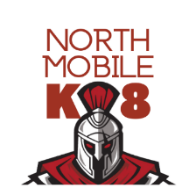 #titansharpPara obtener más actualizaciones y mensajes, búsquenos en Facebook: North Mobile County K-8 School O visite nuestro sitio web: northmobilemcpssal.schoolinsites.com